§194.  Budget and taxesThe executive committee of each county extension association shall prepare an annual budget as requested, showing in detail its estimate of the amount of money to be expended under this chapter within the county or counties for the fiscal year, shall submit the same to a vote of the association at the regular annual meeting and, if the budget is approved by a majority vote of the members of the association present at such meeting, the executive committee shall submit the same to the board of county commissioners on a date requested by the county commissioners, and the county commissioners may, if they deem it justifiable, adopt an appropriate budget for the county extension program and levy a tax therefor. The amount thus raised by direct taxation within any county or combination of counties for the purposes of this chapter shall be used for the salaries of clerks, provision of office space, supplies, equipment, postage, telephone, a contribution toward the salaries of county agents and such other expenses as necessary to maintain an effective county extension program. Whenever the inhabitants of 2 counties shall unite for organization in one association, the executive committee shall present its budget to the county commissioners of both counties. The county commissioners of those counties shall meet jointly to consider and adopt a budget for each county. The amount and proportion of the budget shall be shared in a manner determined by mutual agreement at a joint meeting of the county commissioners.  [PL 1985, c. 283, §4 (AMD).]SECTION HISTORYPL 1985, c. 283, §4 (AMD). The State of Maine claims a copyright in its codified statutes. If you intend to republish this material, we require that you include the following disclaimer in your publication:All copyrights and other rights to statutory text are reserved by the State of Maine. The text included in this publication reflects changes made through the First Regular and First Special Session of the 131st Maine Legislature and is current through November 1, 2023
                    . The text is subject to change without notice. It is a version that has not been officially certified by the Secretary of State. Refer to the Maine Revised Statutes Annotated and supplements for certified text.
                The Office of the Revisor of Statutes also requests that you send us one copy of any statutory publication you may produce. Our goal is not to restrict publishing activity, but to keep track of who is publishing what, to identify any needless duplication and to preserve the State's copyright rights.PLEASE NOTE: The Revisor's Office cannot perform research for or provide legal advice or interpretation of Maine law to the public. If you need legal assistance, please contact a qualified attorney.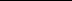 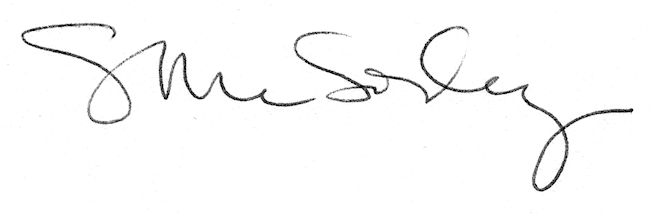 